Perrysburg Junior High SchoolAnnouncements October 27, 2023IMPORTANT DATESOctober 28                HIPP Volleyball TournamentNovember 6               No School - Fall BreakNovember 7               No School - Fall BreakNovember 9               Veterans’ Day Assembly, 1:15pm (Information Below)November 22 -24       No School - Thanksgiving BreakVeterans’ Day AssemblyOur Veterans' Day Assembly and Reception is coming soon on November 9, at 1:15 PM in the PJHS Auditorium! Students are encouraged to invite a relative, family friend and/or neighbor who is a Veteran or is currently enlisted to attend. Immediately after the assembly, Veterans are invited to stay and enjoy some refreshments in the Media Center. If a Veteran plans on attending, please RSVP by calling the PJHS Office at 419-874-9193 or by sending an email to cwarnimont@perrysburgschools.net.School Assembly and Reception Event
Date: Thursday, November 9
Time: 1:15 PM
Location: PJHS AuditoriumRecognition Slide Show
We will once again be creating a slideshow for our guests and families. If you have a picture of a veteran and/or someone currently enlisted in the armed forces and you would like to include it in the slideshow, please email the picture to Assistant Principal, Chad Warnimont at cwarnimont@perrysburgschools.net.Please include the following information about your picture:
•Name of Veteran or Service Person in the photo
•Military Branch & Rank
•PJHS Student and/or Staff Connection

We look forward to recognizing our Veterans!Operation Bread BasketOur Perrysburg Schools will be collecting food items for the annual “Operation Bread Basket” Food Drive.  The food items collected will be used to feed those in need in our own community.  We will be collecting food items from November 27th – December 8th.  Food items should be non-perishable, such as canned goods, cereal, boxed potatoes, pasta, stuffing, desserts, soups, canned meats, etc.  Please do not send any items in glass containers.  Thank you for your support!School Pictures:If you have any questions or problems please contact Lifetouch Directly at:Support Phone: 1-800-736-4753Hours of Operation Weekdays: 5:00 am – 5:00 pm PST    8:00 am - 8:00 pm EST M-FChat Feature online: https://my.lifetouch.com/School Fees:School fees have been assessed.  Please go to https://www.payschoolscentral.com/to make payment.  (Attached is the Parent User Guide to set up your account)  PaySchoolCentralParentUserGuide.pdf  You can also pay by check payable to “Perrysburg Schools”.  Please indicate your student on the memo line.  Yearbook:Preorder the Junior High yearbook on Jostens for $35 dollars from now through the end of October. After, the price goes up to $40 for the remainder of the school year.   https://www.jostens.com/apps/store/productBrowse/1048662/Perrysburg-Junior-High-School/2024-Yearbook/20230805043456087125/CATALOG_SHOP/FROM THE CLINIC:Attention Parents/Guardians of all PJHS Students:Students who are feeling ill need to be seen in the school clinic before a parent/guardian is contacted for pickup or dismissal due to illness.  Students should not call or text a parent for pickup, but should go to the clinic.  The nurse or school personnel will contact the parent/guardian if the student needs to go home.
Attention Parents/Guardians of All 7th Graders and New 8th Graders:State mandated vision screens for all 7th graders will be done Wednesday and Thursday November 15th and 16th during Science classes. Also, 8th grade new students will be tested from now until finished. All students who wear prescription eyewear should make sure to wear them or bring them for the screening. Early detection and treatment of vision issues can help prevent permanent vision problems and learning difficulties. If your child does not pass the screening you will be notified with a recommendation for further evaluation by a specialist. Please feel free to direct any questions to Kelly Meredith Junior High Nurse.ATHLETICSPerrysburg RowingPlease join Perrysburg Rowing for our Free fall Learn to Row and Open House on October 28th from 8:30-1:00! Students in grades 7-12 and their families are welcome to join us. Students will have an opportunity to learn about junior high and high school rowing opportunities in Perrysburg, learn basic rowing technique, learn about the equipment we use, and actually get to row in a boat! Afterwards, students and their families are invited to watch a team scrimmage with races in front of the docks restaurants and join us for a cookout! The open house will be held at the TRC Boathouse in Downtown Toledo, 8 Main St. Toledo, OH 43605. Sign up and additional info can be found here: https://docs.google.com/forms/d/e/1FAIpQLSdtRv-LypQJRyDF9bn5COFNF_EsALItB4aSjdc7e2WKph0oBA/viewform7th & 8th Grade Girls BasketballPerrysburg Girls Basketball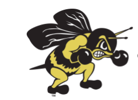 2023-2024For 7th and 8th Grade Girls OnlyTRYOUTS BEGIN on FRIDAY, OCTOBER 27No player may attend the tryouts without:Physical Form signed by a physicianEmergency Medical FormConcussion Form Wrestling:The Wrestling start date is November 17th.  Practice is held at the high school and athletes can ride a bus from the Junior High to the High School at the end of the day.  The bus number will be given closer to the start date.  If you missed the Code of Conduct meeting, feel free to contact Coach Musgrove at rmusgrove@perrysburgschool.net for any questions.   GO JACKETSJHPOHelp JHPO support students, teachers, and staff of PJHS by:--Liking our Facebook page, @PerrysburgJHPO-Liking our Instagram page, @JHPOPerrysburg-Volunteering time or making donations to student fun and staff appreciation events which will be announced on our social media and the in the school emails-Making a monetary donation to JHPO by check mailed to or dropped at school or through Venmo to @jhpoperrysburg-Participating in Box Tops for Education for 'Perrysburg Junior High School': https://www.boxtops4education.com/s/get-the-app -Participating in Kroger Community Rewards for Org. UV412: https://www.kroger.com/i/community/community-rewards-Participating in Office Depot/Office Max Give Back to Schools Program for ID 70079938: https://www.officedepot.com/cm/school-supplies/give-backWe look forward to a fun year for our school community!  **********************************************************************OTHER IMPORTANT INFORMATION:October Lunch Menu:https://www.myschoolmenus.com/organizations/1561/sites/11134/menus/52720?date=2023-10-01&view=monthlyNovember Lunch Menu:https://www.myschoolmenus.com/organizations/1561/sites/11134/menus/52720?date=2023-11-01&view=monthlyAthletics PassesAthletic passes are available through Hometown Ticketing:https://www.perrysburgschools.net/AthleticDepartment_PJH.aspxClick on “Purchase Tickets Here”.  Click on “View By School” and choose Perrysburg Junior High to find the passes.  Student passes are still purchased for $20.00 cash or check to the Main Office.  Please fill out the attached form for student passes.  Athletic Pass.pdf Early Departures: Parent will need to come to the office to sign your student out if they are leaving early. To notify us of the appointment, you have 2 options:send a note with your student to give to the Student Services Office before school begins in the morning ORUse the SafeArrival System in one of these ways (See Directions Below)An early dismissal pass will be issued which will allow the student to leave class at the designated time. The student will be waiting in the vestibule in the main office for your arrival.  A doctor's note should be obtained for the absence to be considered exempt. A parent/guardian must come in the building to sign the student out. If the student is returning from the appointment, they do not need to be accompanied.Final Forms:Just a reminder to please register all returning students using FinalForms at your earliest convenience to avoid potentially missing important updates from the school district and to be able to access the Safe Arrivals app for attendance purposes. Please review and/or update your information to ensure accuracy and sign annual back to school consent forms for the 2023/2024 school year. Changes in custody or residency will require supporting documentation to be uploaded in FinalForms or emailed to a school secretary. FinalForms may be accessed through the Parents tab on the school district website. Student Absence Reporting System: SafeArrival for all grades, preschool through 12.With SafeArrival, you are asked to report your child’s absence in advance using any of these three methods:1. App - Using your mobile device, download and install the SchoolMessenger app from the Apple App Store or the Google Play Store (or from the links at go.schoolmessenger.com). 2. Website - Use the SafeArrival website, go.schoolmessenger.com 3. Call - Call the toll-free number (844) 393-6016These options are available 24 hours/day, 7 days a week.Please enter 844-393-6016 into your phone address book as Perrysburg Schools Attendance Line right away, so if you receive a call it will not be seen as a potential spam call.Please note: Personal Convenience/Pre-Planned Absences are still handled through your school office and cannot be entered by parents/guardians in SafeArrival. Please start by using this form: https://files.neola.com/perrysburg-oh/search/forms/fm5200F1.pdf. Thanksgiving & Christmas ApplicationsThe Bowling Green Salvation Army will have online holiday applications for 2023 from 10/9/23 - 11/10/23.  Please see the attached flyer for more information.  SalvationArmy.pdf Tickets to JH Home Athletic Events:Tickets sales for athletic events are purchased through Hometown Ticketing.  Please visit our website at:  https://www.perrysburgschools.net/AthleticDepartment_PJH.aspxClick on “Purchase Tickets Here”.  Click on “View By School” and choose Perrysburg Junior High to find tickets.  Tickets will be available 5 days before the game.  All tickets (adults, students and senior citizens) are $5.00.****************************************************************************************************Safer Ohio School Tip Line - 844-723-3764This is a free service that accepts calls and texts 24/7 and allows anyone to anonymously share information with school officials and law enforcement about threats to safety.Crisis Text Line - text “4hope” to 741 741People of all ages may reach out by text 24/7 to communicate with someone trained to listen and respond in a method that is free, private, secure and confidential. Data usage while texting Crisis Text Line is free and the number will not appear on a phone bill with the mobile service carrier.                  